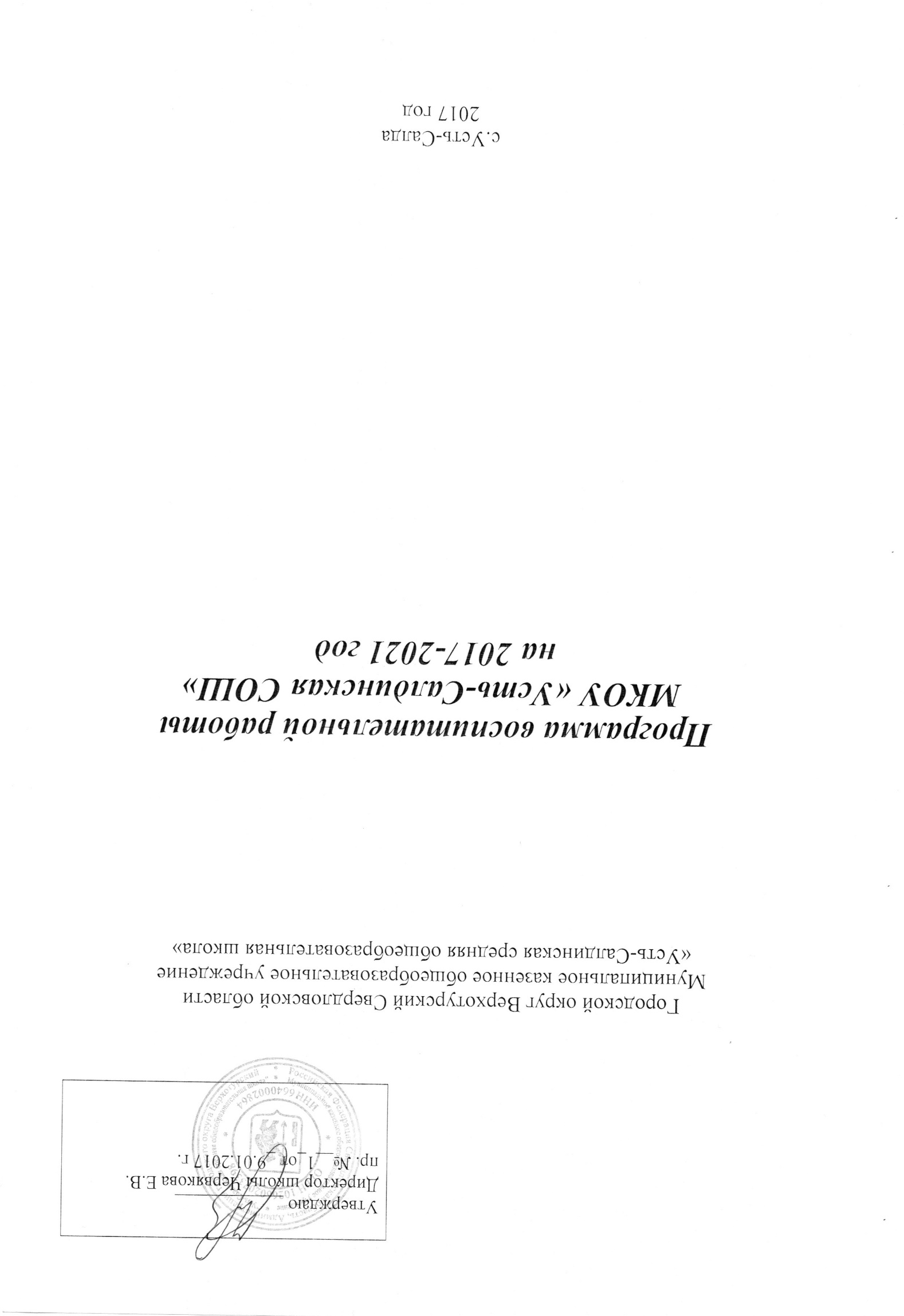 Содержание 1. анализ воспитательной работы ОО
При формировании воспитательной системы школы установились социальные связи с перечисленными ниже организациями: Управление образования Администрации района. Комитет по молодежной политике, культуре и спорту Администрации. Комитет по делам молодежи. Отдел по профилактике безнадзорности, правонарушений среди несовершеннолетних и защите их прав при Администрации района. Комиссия по делам несовершеннолетних Администрации района. ОГИБДД Верхотурского района. Сельская библиотека - отдел полиции № 33- сельский ДК- патриотический клуб «За други своя»Продуктивными оказались такие формы взаимодействия: совместные праздники, конкурсы, акции, рейды, операции, организация занятий, творческое сотрудничество, соревнования, концерты, совместные программы деятельности, программы оздоровления обучающихся и др.Участники воспитательного процесса 
образовательной организации на январь 2017 года1.	Количество классных коллективов – 11.2.	Общее количество детей – 45. 3.	Из них мальчиков – 20; девочек – 35.4.	Число детей из неполных семей – 11.5. Число детей из малообеспеченных семей –26.6. Число детей находящихся под опекой – 0.7. Количество детей из многодетных семей – 19.8. Число детей беженцев-переселенцев – нет.9. Число детей-инвалидов – 0.10. Число детей из группы риска – 7.12. Число семей, стоящих на учете в ТКДН – 1.       Из них 3 детей.13. Число детей, стоящих на внутришкольном учете – 7.14. Число детей, получающих бесплатное питание – 41.В школе ведется непрерывная работа по  вовлечению всех обучающихся в управление школьными делами, созданию работоспособных органов управления коллективом, наделенных постоянно расширяющимися правами и обязанностями, формированию у школьников отношений товарищеской взаимозависимости и организаторских качеств. Ученическое самоуправление в школе организовано через работу детских объединений:– Совет старшеклассников – для обучающихся 5–11 классов.Педагогическая характеристика воспитанниковДля обучающихся среднего звена созданы комфортные условия для обучения, воспитания и приобретения социального опыта: доброжелательность каждого члена педагогического коллектива, тон взаимоотношения в ученическом и учительском коллективе, эстетика и оснащенность кабинетов, режим работы школы, организация внеклассной работы, системы дополнительного образования и т. д. Ведущая деятельность – творческая активность, межличностные отношения, самоутверждение. Для старшеклассников главным является профессиональное самоопределение, получение хороших знаний с целью продолжения дальнейшего образования, умение найти свое место в жизни, быть конкурентоспособным на рынке труда. В целом взаимоотношения между обучающимися всех возрастных групп, между педагогическим коллективом и обучающимися хорошие, построены на взаимном уважении.Уровень интеллектуального, физического развития, познавательной и творческой деятельности высокий. Характеристика воспитательного потенциала
образовательного учрежденияВ школе сложилось пространство дополнительно образования, в которое вовлекаются обучающиеся самого разного возраста.  Ресурсное обеспечение воспитательной деятельностиСреди мероприятий высокую воспитательную результативность имеют: Создание и защита проектов. военно-патриотические спортивные игры  Интеллектуальные марафоны, игры, олимпиады. Традиционные праздники: «День знаний», «День учителя», «Осенний балл», «Новогодний калейдоскоп», «Праздник последнего звонка», «Выпускной бал». Беседы и диспуты.Квалификационный состав воспитательных кадров:Количество классных руководителей – 8.Из них имеют высшую категорию – 0 человек, первую категорию – 5 человек, соответствие – 3 человек.В школе достаточно большое количество спортивных секций, руководителями которых являются преподаватели первой  квалификационной категории. Их воспитанники неоднократно становились победителями и призерами районных, городских соревнований и чемпионатов.  Педагогические результаты и перспективы воспитательной
деятельности образовательного учрежденияСистема работы в школе основана на организации и проведении коллективных творческих дел (КТД), сохранении и приумножении школьных традиций: предметных недель и месячников, праздников. Ежегодно организуются праздники «Первого» и «Последнего звонка», «День учителя», «Новогодние капустники и калейдоскопы», «Все начинается с женщины». Проводится месячник патриотического воспитания, а в нем –военно-спортивные патриотические игры «Будь готов», «Боевые рубежи», встречи с ветеранами. Самые яркие впечатления оставляют Дни здоровья во время осенних, весенних каникул, цель которых – развитие познавательных интересов, совершенствование физических, художественных, музыкальных навыков. Активное участие принимают педагоги, обучающиеся и их родители в ярмарках – выставках.Внеурочная деятельность в школе традиционно делится на две части: общешкольные дела и внутриклассная жизнь. В школе сложились традиционные мероприятия:- праздники- творческие и спортивные  конкурсы- выставки рисунков и поделок- конкурсы сочинений- викторины- беседы и диспуты- операции и акции- дни воинской славыВ школе осуществляется психолого-педагогическое сопровождение субъектов воспитательного процесса по специально разработанной программе. В рамках такой деятельности решаются задачи формирования у детей потребности в специальных педагогических и психологических знаниях, создавать условия для полноценного психического развития ребенка на каждом возрастном этапе, своевременно предупреждать возможные нарушения в становлении личности и интеллекта, а также межличностного общения и взаимодействия.Пояснительная запискаСовременная социокультурная ситуация характеризуется множеством инновационных изменений в сфере образования: возникают образовательные учреждения нового типа, меняются приоритеты содержания обучения и воспитания, иными становятся педагогические технологии, стиль управления школой, критерии оценки её деятельности. Проводятся многочисленные эксперименты, в ходе которых образовательное учреждение стремится к обучаемому: создать условия для полноценного развития, защитить его, помочь адаптироваться к изменяющему социуму, научить жить в новой социокультурной среде.	В общественно-педагогическом сознании утверждается мысль о том, что образовать человека – значит помочь ему стать субъектом культуры, исторического процесса, собственной жизни, научить жизнетворчеству. Поворот российской школы к ребенку, вызывающий повышенный интерес педагогов к идеям развивающего и личностно-ориентированного образования, побудил нас к поиску инновационных способов образований деятельности.	Анализ научных исследований и учет специфики функционирования школы говорят о целесообразности выбора системного и личностно-ориентированного подходов воспитания. При этом воспитание понимается нами как содействие становлению конкурентно способного профессионала, личности, стремящейся к самосовершенствованию.	Если представить себе социальный заказ на формирующуюся личность, то можно предположить: все – и родители, и школа, и властные структуры – сойдутся в том, что растущему человеку необходимы физическое здоровье, нравственность и способности (умственные, трудовые, художественные, коммуникативные). Эти способности станут базой к самоопределению и к самореализации. Именно в этих трёх категориях содержится генетический код человечества. 	Именно эти задачи он реализует, создавая условия для того, чтобы ребёнок успешно развивался в доступных ему видах деятельности (учебной, трудовой, досуговой); в общении со средствами массовой информации, с искусством, со взрослыми и сверстниками; в бытовой (бытие) сфере. Бытие – это домашний образ жизни, материальная и предметно-эстетическая среда, эмоциональные реакции на то, что он видит и слышит вокруг, на удовлетворение своих потребностей, конфликты с собой, с другими и т.д. Иначе говоря, деятельность, общение и бытие ребёнка являются теми сферами и теми основными средствами, окультуривая которые педагог осуществляет физическое, нравственное воспитание, содействует развитию способностей. Каждый классный руководитель формирует ребёнка не по частям, он имеет дело с целостной личностью, т. е. должен заботиться и о его здоровье, и о его способностях, и о его нравственности. Кроме того, классный руководитель, решая свои задачи, обращается за помощью и к учителям-предметникам, и к родителям, и  к социуму. Организуя свою работу, классный руководитель обеспечивает физическое, нравственное развитие личности школьника, создаёт условия для развития его интеллектуальных, творческих способностей, для самоопределения, самореализации, самоорганизации и самореабилитации. Всё это он осуществляет совместно с семьёй и другими учителями, работающими в данном классе. Нормативно-правовая база.Нормативно-правовой базой для разработки программы воспитательной работы являются следующие нормативно-правовые документы:Конституция РФ.Указы Президента РФ.Решения правительства РФ, органов управления образованием всех уровней по вопросам образования и воспитания обучающихся.Закон РФ «Об образовании».Закон РФ «Об основных гарантиях прав ребёнка».Конвенция ООН о правах ребёнка.Районные целевые программы.Устав МКОУ «Усть-Салдинская СОШ».Программа развития МКОУ «Усть-Салдинская СОШ».Образовательная программа МКОУ «Усть-Салдинская СОШ».Локальные акты школы.ФГОС, ГОССодержание программы воспитательной работы.Воспитание в каждом ребенке человечности, гражданственности, толерантности, творческого отношения к деятельности, бережного, внимательного отношения к окружающему миру, владение культурой своего народа – вот ведущие ценности, которыми руководствуется педагогический коллектив и которыми насыщается воспитательная система.Цель воспитательной работы – Создание условий для адаптации и самореализации личности в современной социокультурной среде, воспитание у учащихся гражданственности и любви к Родине, нравственности на основе общечеловеческих ценностей и правосознания, национальной и  религиозной терпимости.  Создать условия для формирования духовно развитой, творческой, нравственно и физически здоровой личности, способной на созидательный труд и сознательный выбор жизненной позиции, на самостоятельную выработку идей на уровне достижений культуры, умеющую ориентироваться в современных социокультурных условиях.Для реализации этой цели предстоит решать следующие задачи:Воспитание на основе общечеловеческих и научных ценностей, усиление внимания к патриотическому, гражданскому и нравственному воспитанию.Формирование высоких нравственных качеств личности: милосердия, доброты, порядочности и др.Формирование устойчивого интереса к знаниям, способности к самообразованию.Совершенствование системы трудового воспитания школьников, с ориентацией на новые социально-экономические условия.Создание условий, благоприятных для укрепления физического, нравственно-психического здоровья учащихся школы, формирование здорового образа жизни.Координация деятельности и взаимодействия всех звеньев системы: базового и дополнительного образования, школы и социума, школы и семьи.Сотрудничество с семьями учащихся, работа с родителями.Формирование интереса учащихся к изучению отечественной истории, культуры, краеведения, истории и культуры других народов, – формирование такого мышления осуществляется в процессе урочной и внеурочной работы.Развитие школьного самоуправления.Развитие материальной базы.Для того чтобы задачи были обоснованными и вошли в целевое пространство,
необходимо смоделировать личность выпускника школы, как конечный продукт воспитательной деятельности школы. Выпускник школы должен обладать такими качествами или направлениями развития, как:                - патриотизм, гражданственность,
                - экологическая культура;
                - нравственность, духовность,
                - креативность, творческость;
                - здоровый образ жизни;
                - эстетическое и культурное развитие;
                - саморазвитие.
Воспитание осуществляется через организацию жизнедеятельности ребенка.        Формы организации воспитательной деятельности:
                - воспитание в процессе обучения;
                - внеучебная деятельность:
                        а) внутриклассная,
                        б) межклассная;
                        в) внеклассная;
                        г) участие в работе творческих объединений;
                        д) внешкольная;
                        е) массовая, общешкольная;
                        ж) работа с семьей и общественностью.        Эти формы осуществляются в виде различного рода творческих дел, воспитательных мероприятий, предметных месячников, в ходе которых проходят конкурсы, олимпиады, викторины. Прежде всего, это система школьных традиций. Традиции формируют дух школы, определяют ее лицо, являются объединяющим началом для детей и педагогов.Механизмы реализации Программы	Мероприятия, направленные на реализацию Программы:Ежегодно  педагогом-организатором совместно с классными руководителями разрабатывается план воспитательной работы, который обсуждается на Совете школы и утверждается директором школы. Вопросы воспитательной работы школы регулярно обсуждаются на педагогических советах.Организуется работа МО классных руководителей.Педагогические исследования в целях совершенствования и корректировки воспитательной работы.	Организация внутришкольного контроляКонтроль реализации Программы осуществляет администрация школы в форме обязательного присутствия на всех общешкольных и некоторых классных мероприятиях, проверки документации, собеседований и др. Результаты контроля обсуждаются на педсоветах, совещаниях при заместителе директора и директоре.Ожидаемые результаты.В ходе реализации данной программы ожидаются следующие результаты:Приобретение учащимися знаний, умений и навыков по планированию, организации разнообразной деятельности, формирование культуры здорового образа жизни;Сплочение коллектива детей, занятых интересующей их деятельностью, активных, творческих, общительных;Социализация личности, формирования у неё активной жизненной позиции, развитие лидерского потенциала;Формирование нравственных качеств личности: коллективизма, ответственности, забота о младших, окружающей природе;Формирование положительного имиджа детей.I ступень воспитательной работы –  начальная школа (подготовительный-4 классы)Главная задача воспитательной деятельности на начальной ступени: формирование культуры общения школьников с товарищами, родителями,  педагогами. Ведущими интегративными качествами личности в начальной школе выступают гуманность, способность к сотрудничеству, трудолюбие, честность, самостоятельность, бережливость, организованность. Процесс формирования Человека-гражданина у младших школьников строится с учётом пока ещё ограниченного у них жизненного опыта, характера и объёма полученных знаний, общих задач обучения и воспитания. Эффективность его в этот период обусловливается, прежде всего, тесной связью с выполнением учебных, общеобразовательных задач. Воспитательный эффект всех форм воспитания будет зависеть от того, насколько системно будут формироваться знания ребят об окружающем мире, их нравственное, эмоционально-волевое отношение к деятельности и взаимоотношениях в коллективе. Необходимо опираться на высокую эмоциональность, впечатлительность и восприимчивость обучающихся в этом возрасте.Основные задачи воспитательной работы с обучающимися начальных классов:адаптация ребенка к условиям школьной жизни; ознакомление с социальными нормами поведения во всех сферах жизни человека; приобщение обучающихся к общечеловеческому этикету и овладению им; создание психологического климата, способствующего развитию творческих способностей и деятельности воспитанников; воспитание таких нравственных качеств, как доброта, забота, милосердие, уважение; формирование в коллективе культуры межличностных отношений и совместной деятельности; привитие санитарно-гигиенических навыков; воспитание сознательного отношения к укреплению здоровьяФормы работы: классные часы; организация самоуправления; коллективное творческое дело, экскурсии, походы; игры, праздники, викторины; беседы; выставки рисунков и поделок.II ступень воспитательной работы – основная школа (V- I X классы)У подростков зарождается потребность анализировать и обобщать факты и явления действительности, вырабатывать собственные взгляды на окружающее, на нравственные требования и оценки. Потенциал личностного развития в школе II ступени - это сотрудничество и дух партнерства, формирование нравственных принципов.Ведущая воспитательная задача - формирование нравственного самосознания, ответственности как черты личности и обучение культуре поведения на основе управления собой. Воспитываются следующие интегративные качества: ответственность, объективная самооценка, дисциплина, умение подчиняться и руководить и т.п.Не менее важное направление воспитательной работы во второй ступени - формирование нравственных позиций по отношению к другому полу, возрасту и уровню способностей, одаренности. Подростки соотносят себя с другими, но нередко не видят границ между «можно» и «нельзя», когда речь идет о девочках, девушках, женщинах, старших и младших, более или менее способных своих сверстниках.Основные задачи воспитательной работы с подростками V-IX классов:формирование общественного мнения по важнейшим проблемам жизни общества и человеческих отношений;развитие самосознания и культуры самовоспитания;приобщение к ведущим духовным ценностям своего Отечества, воспитание гражданственности;формирование полового самосознания и нравственная подготовка к семейной жизни;формирование экономического мышления.III ступень воспитательной работы – средняя школа (X-XI классы)Это период формирования научного мировоззрения, интеллектуального и физического развития человека, его профессионального самоопределения. Поэтому, школа должна подготовить обучающихся к сознательному выбору профессии. Главными задачами самовоспитания в школе III ступени являются задачи развития самосознания и культуры общения, формирование чувств собственного достоинства.Основные задачи воспитательной работы с подростками X-XI классов:расширение представлений о разных способах социального устройства жизни; формирование отношения человека к обществу; развитие творчества и самотворчества; формирование навыков безопасного поведения; формирование навыков коллективной творческой деятельности; формирование представления о самосознании и его месте в самовоспитании. становление и самоактулизация личностиФормы работы: собрание группы, класса, классные часы; работа с активом; организация самоуправления; коллективное творческое дело, экскурсии, походы; беседы; диспуты, тренинги.Молодой человек, вступающий в жизнь, должен обладать следующими качествами:интеллигентностью, высоким уровнем образованности и культуры;быстрой приспособляемостью, адаптивностью к непрерывным социальным изменениям;инициативой, предприимчивостью, трудолюбием, организованностью, необходимыми качествами делового человека;потребностью в непрерывном образовании и совершенствовании в связи с избираемой профессией;умением владеть собой в сложных жизненных ситуациях, самодисциплиной, самоконтролем;диалектическим мировоззрением, необходимым для ориентации в мире и себе;высокой работоспособностью (здоровье, опыт труда, культура отдыха и др.). Механизм реализации Программы учитывает современные формы и методы духовно-нравственного просвещения и воспитания.В осуществлении Программы участвуют методическое объединение классных руководителей, педагоги, педагог-библиотекарь, Совет старшеклассников, педагоги дополнительного образования, педагог-психолог, родители, обучающиеся.Оценка эффективности реализации Программы.Критерии эффективности воспитательной системы.Сформированность уровня воспитанности обучающихся.Удовлетворенность обучающимися, родителями и педагогами жизнедеятельностью школы.Сформированность учебных интересов.Развитость творческих способностей.Фактический результат деятельности школьных творческих и других объединений.Наличие и результативность ученического самоуправления. Ожидаемый результат Духовное и физическое совершенствование, осознание прав и обязанностей перед государством и обществом.Формирование стойкой патриотической позиции.Формирование целостной, научно-обоснованной картины мира, приобщение к общечеловеческим ценностям.Воспитание потребности в духовном обогащении.Общее развитие личности, усвоение норм человеческого общения, чувственное восприятие мира.Воспитание уважения к труду, человеку труда.Формирование личности, ориентированную на профессии, прежде всего, необходимые на селе.Главным ожидаемым результатом и итогом работы педагогического коллектива школы является модель личности выпускника школы. На каждом возрастном этапе – своя модель личности выпускника.	Модель личности выпускника первой ступени – 1-4 классы:Ребенок физически и духовно здоровый, добрый, уважительно относящийся к старшим, младшим, любящий природу, свою малую Родину, Россию.Ребенок, имеющий чувство ответственности за порученное дело, за свои поступки.Ребенок, приученный к жизни в коллективе, бережливый, аккуратный, организованный, трудолюбивый, самостоятельный, коммуникабельный.Модель личности выпускника второй ступени – 5-9 классы:Подросток, осознающий цели жизни.Подросток с устойчивой потребностью в самореализации и самовоспитании.Подросток, любящий свою семью.Подросток, обладающий таким запасом духовных и нравственных качеств как великодушие, порядочность, милосердие, честность, сострадание и готовность прийти на помощь младшим и нуждающимся.Модель личности выпускника третьей ступени – 10  - 11 классы:Это свободная личность, с чувством ответственности за себя и свою семью, с высоким уровнем самосознания и самоуважения;Физически и психически здоровый человек с устойчивой потребностью к здоровому образу жизни;Личность, знающая свою родословную, почитающая обычаи предков, любящая родителей, свою малую и большую Родину;Личность со сформированными понятиями чести долга, честности, дружбы и любви;Личность, способная к непрерывному процессу саморазвития и самосовершенствования.Основные направления воспитательной деятельностиТрадиции школы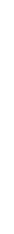 Гражданско-патриотическое и духовно-нравственное воспитание.Экологическое воспитаниеДополнительное образованиеПрофилактическая работа.Ученическое самоуправление.Спортивное и валеологическое воспитаниеПрофориентация и профпропагандаРабота с семьёйВнутришкольный контроль над функционированием воспитательной системы ОУ Мониторинг функционирования и развития воспитательной системы ОУСентябрьОктябрьНоябрьДекабрьЯнварьФевральМартАпрельМайИюнь 8.1.Традиции школы День знанийКросс наций, декада бегаДекада дорожной безопасностиДень здоровья Выставка «Урожай»День пожилого человекаДень самоуправления, посвященная Дню УчителяЛегкоатлетический кросс Осенний балШкольный тур предметных олимпиад «Юные интеллектуалы Среднего Урала»Интеллектуальная игра «Подросток и закон» Международный день толерантностиДень материДень борьбы со СПИДом Новогодний балл маскарад Рождественские праздникиУченик годаМесячник военно-патриотического воспитания НПК «Орешек знаний»Лыжня РоссииИгра «Зарница»Праздник «8 марта»Экологический фестивальДетские краеведческие чтенияНПК «прошлое, настоящее, будущее»Весенняя неделя добраПрезидентские спортивные игрыИнтеллектуальная игра «Экоколобок»Вахта памяти.*	Митинг памяти*	Акция «Подарок Ветерану»*	Легкоатлетическая эстафета, посвященная годовщине победыПоследний звонокДень защиты детейВыпускной вечерГражданско – патриотическое и духовно-нравственное воспитаниеЗадачи: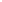 - формировать у обучающихся правосознание	и воспитывать гражданскую ответственность за сохранение духовного, промышленного, научного, культурного потенциала России;- формировать потребность к самообразованию, самовоспитанию морально -волевых качеств;- воспитывать чувство привязанности и любви к своей Родине, школе, семье, формировать патриотическое сознание;- готовить молодых людей к защите Отечества, к службе в вооружённых силах Предполагаемый результат деятельности:- добросовестное выполнение гражданских обязанностей, устойчивое чувство гордости за свою Родину, чувство гражданской ответственности, готовность к защите Отечества;- планетарное мышление, активная жизненная позиция в борьбе за экологически чистое существование планеты Земля и сохранение мира на Земле; -потребность обучающихся к самосовершенствованиюЭкологическое воспитаниеЦель: воспитание осознанного понимания экологической культуры человека Задачи:Формировать уважительное  отношение к природе, ресурсам, проявлять заботу о братьях наших меньших; Формировать умения и навыки  экологического поведения; Воспитывать понимание взаимосвязей между человеком, обществом и природойПути реализации:Проектная деятельность по озеленению и благоустройству территории школы.Школьные круглые столы по экологии.Деятельность экологического отряда «Живая вода».ЭкскурсииРеализация программы «Родники»Ключевые дела: Дополнительное образование Задачи:воспитывать у обучающихся чувство прекрасного, развивать их творческое мышление, художественные способности; формировать их эстетический вкус и идеалы;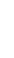 формировать понимание значимости искусства в жизни каждого гражданина; приобщать обучающихся к мировой художественной культуре; организовывать досуг детей и подростков во внеурочное время;Предполагаемые результаты деятельности: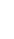 умение видеть прекрасное в окружающей жизни;занятость 80% учащихся одним из видов искусства в кружках художественно-эстетического направления;участие детей в художественной самодеятельности;умение	ориентироваться в шедеврах, явлениях. фактах, событиях мировой художественной культурыПрофилактическая работаЦель: Адаптация детей в социумеЗадачи:создание условий для  выявления несовершеннолетних, находящихся в социально опасном положении, а также не посещающих или систематически пропускающих по неуважительным причинам занятия, принятие мер по их воспитанию и получению ими  образования;оказание действенной и незамедлительной психолого-медико-педагогической помощи всем оказавшимся в сложной жизненной ситуации.Работа по  выявления семей, находящихся в социально опасном положении, а также родителей, недобросовестно исполняющих свои родительские обязанности по воспитанию детей, принятие к ним мер общественного воздействия и оказания им помощи в обучении и воспитании детей;обеспечить организацию спортивных секций, кружков, занятий  по интересам и привлечение в них  детей группы риска, склонных к асоциальным поступкам и к правонарушениям;обеспечить координацию деятельности всех субъектов профилактики в отношении учащихся школы;формирование в ходе воспитательных мероприятий толерантного сознания и поведения, снижения социально-психологической напряженности в обществе;организация воспитательной работы по пропаганде здорового образа жизни, вреда курения, алкоголизма, наркотиков;формирование навыков здорового образа жизни.Развитие ученического самоуправленияЦель школьного самоуправления:  воспитание личности с активной жизненной позицией, готовой к принятию ответственности за свои решения и полученный результат, стремящейся к   самосовершенствованию, саморазвитию и самовыражению.

Задачи школьного самоуправления:• активное вовлечение каждого школьника в разнообразную деятельность, что является основным механизмом формирования личности;• обучение школьников элементам управленческой деятельности, что воспитывает ответственность и самостоятельность учащихся;• повышение интеллектуального уровня школьников;• развитие творческой индивидуальности учащихся и лидерских качеств;• создание необходимых условий для сплочения детского коллектива;• приобщение к отечественной истории, культуре, искусству;• пропаганда здорового образа жизни;• обеспечение усвоения школьниками общечеловеческих ценностей, становление и реализацию активной жизненной позиции;• формирование у детей опыта и навыков гармоничного взаимодействия с окружающей социокультурной и природной средой, этической и экологической культуры, позитивного отношения к людям, самому себе и окружающей среде;• расширение представлений школьников об окружающем мире, развитие познавательных потребностей, коммуникативных навыков;• развитие эмоционально-чувственной, духовной сферы личности, эстетического отношения к окружающему, потребности в самореализации в различных видах творческой деятельности.
• повышение педагогической культуры учителей, творческий и профессиональный рост педагогического коллектива.
Органы ученического самоуправления.1. Органы ученического самоуправления формируются на демократической, альтернативной, выборной основе из числа учащихся 5-11 классов.
2. Организует и координирует работу школьных органов ученического самоуправления – заместитель директора по воспитательной работе, классных органов самоуправления – классные руководители 5-11 классов.3. В структуре органов ученического самоуправления школы выделяются два уровня:
первый уровень – органы классного самоуправления: собрания классных коллективов и советы классов;второй уровень – органы школьного самоуправления: совет старшеклассников, совет старост. Спортивное и валеологическое воспитаниеЦель:  поиск оптимальных средств сохранения и укрепления здоровья учащихся школы; создание наиболее благоприятных условий для формирования у школьников отношения к здоровому образу жизни как одному из главных путей в достижении успеха. Задачи:- повторять, углублять	и закреплять гигиенические	знания, полученные обучающимися на уроках;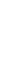 - обеспечивать единство гигиенических требований в школе и семье; - вести просветительскую деятельность в области здоровья;- обучать школьников навыкам безопасного поведения в быту; - обучать школьников поведению в экстремальных ситуацияхПредполагаемый результат деятельности:- убеждённость обучающихся в выполнении требований и правил гигиенического поведения;- потребность обучающихся в ЗОЖ;- отсутствие отрицательной динамики заболеваемости обучающихся;-  уменьшение числа хронических заболеваний обучающихся;- умение обучающихся правильно вести себя в опасной для жизни и здоровья ситуации;Подпрограмма «Здоровый ребенок»Актуальность     Здоровье подрастающего поколения – важный показатель качества жизни общества и государства, отражающий не только настоящую ситуацию, но и формирующий ее развитие в будущем. Всемирной организацией здравоохранения признано, что здоровье – это не просто отсутствие болезней, а состояние физического, психического и социального благополучия. При этом подразумевается гармоничное сочетание социального, физического, интеллектуального, эмоционального и духовного аспектов жизни. Осуществить такую деятельность способен только человек, обладающий определенным мировоззрением, высоким уровнем развития личности, определенными убеждениями и установками, а также всесторонними знаниями, умениями и привычками здорового образа жизни.     Дети проводят в дошкольной группе и школе значительную часть дня, и сохранение, укрепление их физического, психического здоровья – дело не только семьи, но и педагогов. Здоровьесбережение стало одним из атрибутов образовательного процесса в ОО. Оно проявляется в применении здоровьесберегающих технологий, организации здоровьесберегающей среды, совместной деятельности учителей, классных руководителей и воспитателей нацеленной на формирование культуры здоровья обучающихся.     Необходимо менять ориентиры в системе образования, и сверхзадачей любого занятия и урока, любых взаимоотношений ОО и обучающегося, любого административного начинания должна быть установка (как у врача) -  "не навреди" физическому, психическому и духовному здоровью ребенка.     В педагогической практике сегодняшнего дня можно выделить три основные группы подходов к решению проблемы здоровья в ОО: профилактический, методический и формирование здоровой личности.    Профилактический подход предусматривает передачу базовых знаний об индивидуальном здоровье; медико-социальный мониторинг состояния здоровья воспитуемых; работу по профилактике вредных привычек и возможных заболеваний. Это просветительский и непосредственно обучающий подход, как правило, - сфера деятельности классных руководителей, учителей биологии, физкультуры, ОБЖ; информация по технике безопасности на уроках физики, химии, технология и др.     Методический подход учитывает негативное воздействие на здоровье самой действующей системы обучения. Он предполагает использование учителем демократических методов организации учебного процесса; отказ от авторитарного стиля; обучение обучающихся способам и приёмам взаимодействия с самим собой, своим внутренним миром, друг с другом и со взрослыми, с окружающим обществом и природой; обучение навыкам самоорганизации и самообразования; формирование среды сотрудничества школьников и учителей в ходе учебного процесса. Основная его цель - создание силами школьного коллектива нетравмирующей и безопасной развивающей школьной среды для обучающихся.     Кроме того, каждый учитель средствами своего предмета может и должен осуществлять оздоровительную направленность уроков. И, наконец, функция педагогической деятельности предполагает личный пример учителя, ведущего здоровый образ жизни.     Третий подход - формирование здоровой личности. Он включает в себя оба выше названных направления, а также организацию системы условий для сохранения и созидания здоровья. Это увеличение часов на занятия по физической культуре, проведение физкультминуток; развитие системы спортивных секций; вовлечение обучающихся в различные виды реальной творческой деятельности; организация здорового качественного питания. Такой серьёзный комплексный подход возможен только общими усилиями всех работников школы.Задачи:Развитие внеклассной физкультурно-оздоровительной деятельности.Укрепление здоровья школьников.План работы по оздоровлению школьников Профориентация и профпропагандаЗадачи:- знакомить обучающихся с основными профессиями народного хозяйства и путями их овладения;- формировать у обучающихся правильное представление о профессиях;   - преодолевать идеализацию ими одних профессий и недооценку других;  - осуществлять мониторинг профессиональных склонностей обучающихся; Предполагаемый результат деятельности:накопленный объём знаний обучающихся о профессиях; формирование общественно значимых мотивов выбора профессии8. 9. Работа с семьёйЦель           Создание условий для развития личности, способной самостоятельно принимать решения, путём объединения воспитательных возможностей родителей и школы.Задачисоздать благоприятную атмосферу общения с родителями обучающихся;формировать культуру здорового образа жизни и  обеспечивать условия безопасности участников образовательного процесса в школе;ознакомить родителей с необходимыми для воспитания детей психолого-педагогическими знаниями и умениями, основами педагогической культуры;предупреждать наиболее распространённые ошибки родителей в воспитании детей;оказывать помощь родителям в организации педагогического самообразования.Социально – педагогическое сопровождение семьи Цель: координация действий	администрации ОУ, педагогического коллектива, родителей в вопросах совместной работы по воспитанию обучающихся8.10. Мероприятия по контролю над воспитательным процессом ОУ, проводимые в течение года8.11. Направление методического обеспечения воспитательного процессаЦель: Создание условий для научно-методического совершенствования и повышения уровня профессионального мастерства классных руководителей.Задачи:1. Изучение и внедрение достижений науки и передового педагогического опыта; 2. Повышение уровня педагогического мастерства классных руководителей;3. Оказание помощи в приобретении теоретических и практических знаний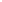 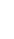 Ожидаемые результаты.Создание системы гражданско-патриотического и нравственно-правового воспитания обучающихся, способствующей воспитанию человека и гражданина, ответственного за свою судьбу и судьбу своего отечества. Снижение числа подростков, состоящих на учете за правонарушения, склонных к вредным привычкам. Развитое чувство восприятия прекрасного. Умение найти своё место в творчестве каждого ребенка. Массовое участие в культурном досуге. Повышение количества обучающихся, занимающихся в кружках и спортивных секциях школы и города. Развитие потребности занятий физической культуры и спортом, интереса к жизни людей и природы, к истории и географии своего города, края, государства. Полное удовлетворение интересов и потребностей, обучающихся в дополнительном образовании. Укрепление связи семьи и школы в интересах развития ребенка. Создание системы педагогической подготовки родителей. Создание единого воспитательного пространства всеми заинтересованными государственными и общественными учреждениями и организациями. Создание системы повышения профессионального мастерства педагогов. Внедрение в практическую деятельность достижений передовой педагогической науки, инновационной и экспериментальной работы в области воспитания. Усиление ориентации школьников на духовные ценности, воспитание юного гражданина.Модель выпускника МКОУ «Усть-Салдинская СОШ»Это человек:овладевший знаниями в области культуры, истории России, гражданин и патриот своей родины; воспитанный на основе нравственных традиций русского народа - жизнерадостный, доброжелательный, вежливый, миролюбивый, отзывчивый, гостеприимный, дорожащий своей честью и достоинством;любящий свою семью, почитающий родителей, руководствующийся в жизни высокими духовными идеалами, гуманный и милосердный; обогащенный знаниями в области истории народов мира, мировых традиций; наделенный глубокими и прочными  знаниями по различным дисциплинам; получивший начальные профессиональные навыки по выбранному  им направлению; способный к продолжению образования и самообразованию; готовый к самостоятельной трудовой деятельности; эрудированный, активный и целеустремленный, умеющий преодолевать трудности, отстаивать свою точку зрения, свои и общественные интересы, разбирающийся в политике и экономике; уважающий иные мнения, национальные убеждения и религиозные обычаи людей; владеющий высокой культурой общения и поведения, культурой быта и эстетическим вкусом; обладающий развитым интеллектом, деловым этикетом; трудолюбивый и способный к самореализации в различных видах деятельности.№Название раздела Стр.1Анализ воспитательной работы ОО32Пояснительная записка                                                                                                      73Нормативно-правовая база84Содержание программы воспитательной работы85Механизмы реализации Программы96Ожидаемые результаты107Оценка эффективности реализации Программы128Основные направления воспитательной деятельности138.1Традиции школы148.2Гражданско – патриотическое и духовно-нравственное воспитание 158.3.Экологическое воспитание188.4.Дополнительное образование 208.5.Профилактическая работа218.6.Ученическое самоуправление228.7.Спортивное и валеологическое воспитание248.8.Профориентация и проф-пропаганда298.9Работа с семьёй308.10.Мероприятия по контролю над воспитательным процессом ОУ, проводимые в течение года348.11.Направление методического обеспечения воспитательного процесса359Ожидаемые результаты3610Модель выпускника37Направления деятельности воспитательного блока
Спортивно-оздоровительное направление (развитие здоровьесберегающих технологий и обеспечение безопасной жизнедеятельности обучающихся в современных условиях)Программа по сохранению и укреплению здоровья обучающихся.Выполнение программы по ОБЖ.Участие в соревнованиях «Школа безопасности».Профилактика ДДТТ (план работы отряда ЮИД).Проведение военно - патриотических месячников.Проведение Дня защиты детей.Проведение Всероссийского дня здоровья.Участие в районных, городских спортивных соревнованиях Духовно-нравственное направлениеПрограмма воспитательной системы школы Работа системы дополнительного образования Серия классных часов по нравственному воспитанию.Акции милосердия и добраПроведение совместных семейных праздников.Гражданско-патриотическое направлениеПрограмма гражданско-патриотического воспитания школьников. Уроки мужества Участие в праздничных мероприятиях, посвященных Дню победыИгра ЗарницаПознавательно-информационное направлениеРеализация учебных программ.Организация системы дополнительного образования обучающихся, занятость школьников в кружках, секциях, клубах по интересам.План творческой деятельности обучающихся, классов во внеурочное время.Деятельность библиотеки в интеллектуальном развитии школьниковСоциумПрограмма педагогической профилактике наркомании в школе.Программа ученического самоуправления школы.План работы школы по профилактике правонарушений, правовому воспитанию и социальным вопросам.План совместной работы школы с отделом полиции № 33Каникулы. ЛетоПрограмма летней оздоровительной работы Реализация плана работы школы в каникулярное времяУспешность ученика. Способность жить в современном миреэ\к «Выбор профессии».Проектная деятельность обучающихся и ее презентация.Формирование портфолио обучающихся.Работа над социальными проектами.Развитие ученического самоуправления.Элективные курсы по выбору№ п/пМероприятияИсполнителиСрокиОжидаемые результатыГражданско-патриотическое и духовно-нравственное воспитаниеГражданско-патриотическое и духовно-нравственное воспитаниеГражданско-патриотическое и духовно-нравственное воспитаниеГражданско-патриотическое и духовно-нравственное воспитаниеГражданско-патриотическое и духовно-нравственное воспитание1На основе Федерального закона «О днях воинской славы России» создать календарь победных дней России.Учитель истории, преподаватель- организатор  ОБЖ2017-2021Создание историко-правовой основы гражданско-патриотического и духовно-нравственному  воспитания2Создать и периодически пополнять картотеку Федеральных законов, включающих вопросы гражданско-патриотического воспитания граждан РФЗам.директора по ВРПостоянноНормативно-правовая база государственной политики в области гражданско-патриотического воспитания3На основе концепции патриотического воспитания граждан РФ разработать формы и методы работы с обучающимися по вопросам гражданско-патриотического и духовно-нравственного воспитания школьников.Зам.директора по ВР2017-2021Создание организационной методологической основы гражданско-патриотического  воспитания.4Совершенствование системы по гражданско-патриотическому  воспитания обучающихся, готовности их к достойному служению ОтечествуЗам.директора по ВРПостоянноСовершенствование системы гражданско-патриотического  воспитания.5Отслеживание результатов обучения и воспитания (анкетирование, итоговая аттестация, олимпиады и т.д.).Заместитель директора по УВР, педагогический коллективежегодноВнедрение передовых технологий, корректировка планов работы.6Проведение семинаров-совещаний учителями-предметниками, классными руководителями, педагогами дополнительного образования реализующими программы гражданско-патриотической   направленности.Зам. директора по УВР, учителя, воспитатели1-2 раза в годПовышение квалификации педагогических работников, расширение возможностей системы образования.7Проведение заседаний педсоветов по реализации программ гражданско-патриотической   направленности.Зам. директора по УВРежегодноМетодические разработки по организации гражданско-патриотического   воспитания.8Используя новые компьютерные технологии, организовать учёбу классных руководителей по гражданско-патриотическому воспитанию обучающихся.Зам.директора по ВР2017-2021Распространение передового опыта, совершенствование подготовки кадров.9Проведение  месячника гражданско-партиотического воспитания, месячника гражданской обороны, «Вахты Памяти», акции «Открытка солдату», «Письмо солдату»Зам.директора по ВР, учитель ОБЖ, классные руководители, воспитатели, обучающиесяЕжегодноВовлечение в работу по гражданско-патриотическому  воспитанию10Организация и проведение юбилейных мероприятийЗам.директора по ВР2017-2021Сохранение и развитие чувства гордости за свою страну, осознание необходимости увековечения памяти российских воинов, событий истории Отечества.11Активное участие в районных, областных конкурсах, фестивалях, спортивных соревнованиях, играх и т.д.Учитель физической культурыПостоянноВовлечение в работу по гражданско-патриотическому воспитанию.12Проведение смотра песни и строяучитель ОБЖЕжегодноВовлечение в работу по гражданско-патриотическому воспитанию обучающихся.13Проведение  встреч  с ветеранами тыла, труда, Вооружённых Сил Зам.директора по ВР, классные руководителиЕжегодноАктивизация творческого потенциала ветеранов в воспитании подрастающего поколения.14Организация и проведение «Уроков мужества».учителя предметники, классные руководители, обучающиесяЕжегодноВоспитание молодёжи в духе боевых традиций старших поколений.15Создание видеофильмов, презентаций с тематикой гражданско-патриотического   воспитания (походы, конкурсы, вечера и т. п.).Учителя, обучающиесяПостоянноСоздание информационной базы в целях пропаганды гражданско-патриотического  воспитания.16Проведение социологических исследований по вопросам гражданско-патриотического и духовно-нравственного  воспитания.педагог-организатор, классные руководителиЕжегодноВыявление особенностей формирования гражданско-патриотических чувств и сознания у обучающихся.17Подготовка и проведение педагогического совета: «Проблемы патриотического воспитания: опыт, перспективы, взаимодействие».Заместитель директора по УВР, руководители ШМО классных руководителей, педагоги дополнительного образования2017Решение проблем патриотического воспитания обучающихся.№ п/пМероприятия Классы Ответственные I.Проведение бесед, классных часовПримерные темы:1.2.«О маленьких ранах» (правила поведения на природе), «Друзья и враги леса»1-2 классыКлассные руководители3.4.«О больших ранах, которые наносят природе люди»«Чистая река – чистая совесть»3-4 классыКлассные руководители5.«Природе нужна твоя помощь!» (Как сажать деревья? Как сделать кормушку? Чем подкармливать птиц?)2-4 классыКлассные руководители6.«Растения и животные – предсказатели погоды»2-4 классыКлассные руководители7.«Заповедные уголки России»4 классыКлассные руководители8.«Пусть всегда будет солнце» (экологический праздник)5-6 классыКлассные руководители9.Викторина «Мир вокруг нас» (цветы в легендах и преданиях)5-6 классыКлассные руководители10.«Мы в ответе за тех, кого приручили»5-8 классыКлассные руководители11.«Я – житель планеты земля» (круглый стол)8-9 классыКлассные руководители12.«Человек свободного общества» (беседа, диспут)9-11 классыКлассные руководители13.Международный день охраны озонового слоя Земли5-11 классыКлассные руководителиII.Конкурсы, общешкольные дела1.Праздник «Осень золотая»1-11 классыЗам директора по ВРКлассные руководители2.Акция «Воду ветеранам» 5-11 классыЗам директора по ВРКлассные руководители3.Акция «Чистый двор»5-11 классыКлассные руководителиСовет старшеклассников4.Экологические десанты4-11 классыУчитель биологииСовет старшеклассниковКлассные руководителиIII.Участие в муниципальных и республиканских конкурсах экологической направленности1.Смотр - конкурс пришкольных участков5-11 классыЗам. директора по ВРУчитель биологии2.Акция в защиту ООПТ «Марш парков»5-11 классыЗам. директора по ВРУчитель биологииIV.Экскурсии на природу, походы с участием родителей.1-11 классыКлассные руководители1Развитие дополнительного образования по направлениямЗам.директора по ВР2017-2021Занятость обучающихся во внеурочное время.Увеличение количества детей, посещающих кружки и секции  и участвующих в районных, областных, всероссийских и программах2Привлечение  обучающихся  к занятиям в кружках и секциях.Зам.директора по ВР, классные руководителиЕжегодноЗанятость обучающихся во внеурочное время.Увеличение количества детей, посещающих кружки и секции  и участвующих в районных, областных, всероссийских и программах3Развитие мотивации обучающихся к участию в районных, областных, всероссийских программах.Учителя-предметники, Зам.директора по ВРЕжегодноЗанятость обучающихся во внеурочное время.Увеличение количества детей, посещающих кружки и секции  и участвующих в районных, областных, всероссийских и программах4Мониторинг занятости обучающихся в системе дополнительного образования. Мониторинг востребованности кружков и секций на базе школы.Зам.директора по ВРЕжегодноЗанятость обучающихся во внеурочное время.Увеличение количества детей, посещающих кружки и секции  и участвующих в районных, областных, всероссийских и программах5Разработка  программ спортивно-оздоровительной направленности в рамках дополнительного образования детей.Зам.директора по УВР,  педагоги  ДО2017-2021Укрепление здоровья обучающихся6Расширение сетевого взаимодействия с учреждениями дополнительного образованияДиректор, зам. директора по УВР, педагог-организатор2017-2021Увеличение количества учреждений дополнительного образования, взаимодействующих  со школой.1Выявление семей, находящихся в социально опасном положении с целью оказания им помощиЗам.директора по ВРЕжегодноОсуществление индивидуального подхода в работе с обучающимися.2Организация лекций и бесед для родителей специалистов различных служб (нарколога, юриста, психотерапевта, инспектора)Зам.директора по ВРЕжегодноОсуществление индивидуального подхода в работе с обучающимися.3Проведение  месячника «Подросток», антинаркотической акцииЗам.директора по ВРЕжегодноОрганизация целенаправленной профилактической работы.4Участие в акциях: «День борьбы с курением», «День борьбы со СПИДом», «Спорт вместо наркотиков»и др.Зам.директора по ВРЕжегодноПропаганда здорового образа жизни, развитие личностных ресурсов детей, способствующих формированию активной жизненной позиции6Реализация программы «Спорт и здоровье»Зам.директора по ВР, учитель физической культурыОрганизация целенаправленной профилактической работы1Расширение полномочий Совета командиров по привлечению его к участию в мероприятиях педагогического коллектива. Зам.директора по ВРЕжегодноРасширение деятельности Совета командиров2Введение института наставничества старшеклассников над младшими школьниками Зам.директора по ВРЕжегодноРасширение деятельности Совета командиров3Организация и проведение мероприятий с участием  детей, родителей, жителей селаЗам.директора по ВРЕжегодноРасширение деятельности Совета командиров№ п/пМероприятияИсполнителиСрокиОжидаемые  результаты1Обеспечению обучающихся в  школе качественным сбалансированным  горячим питаниемДиректор, зам. директора по ВРВ течение годаУвеличение  доли  обучающихся  школы, которые  получают  полноценное  горячее  питание2Реализация мер по раннему выявлению потребителей наркотических средств, индивидуальной профилактической работе среди обучающихсяЗам. директора по ВРПостоянноУкрепление здоровья обучающихся.3Разработка и внедрение в практику школы  профилактических образовательных программ, направленных на формирование культуры здорового образа жизни.Зам. директора по ВР В течение годаФизическое развитие обучающихся4Продолжить реализацию трехчасовой общеобразовательной программы по физической культуре в практике деятельности школыЗам. директора по УРПостоянноФизическое развитие обучающихся5Выделение детей в основную, подготовительную и специальную группуФельдшер  ФАП СентябрьОбеспечение занятости детей, относящихся к специальной группе6Медосмотр обучающихсяФельдшер  ФАПОктябрь-ноябрьРаннее прогнозирование результатовСнижение заболеваемостиОрганизация целенаправленной профилактической работы7Организация и проведение динамических пауз.Учителя-предметникиПостоянноУкрепление здоровья обучающихся8Организация уроков физической культуры с учетом мониторинга уровня физического здоровья и индивидуальных особенностей обучающихся.Учитель физ. культурыВ течение учебного годаОсуществление индивидуального подхода в работе с обучающимися9Организация работы спортивных секцииЗам. директора по ВР, учитель физ. культурыСентябрь ежегодноОсуществление индивидуального подхода в работе с обучающимися10Мониторинг занятости обучающихся в спортивных секцияхЗам. директора по ВР Сентябрь, январь ежегодноСистема воспитательной деятельности по  формированиюздорового образа  жизни11Организация и проведение Дней Здоровья школы.Зам. директора по УВР, учитель физ. культурыежегодноСистема воспитательной деятельности по  формированиюздорового образа  жизни12Организация и проведение школьных спортивных соревнований.Учитель физ. культурыПостоянноПовышение информированности родителей о состоянии здоровья детей и факторах, формирующих  здоровье школьников13Организация и проведение акций здоровья.Зам. директора по ВР ежегодноПовышение информированности родителей о состоянии здоровья детей и факторах, формирующих  здоровье школьников14Классные часы.Классные руководителиПостоянноПовышение информированности родителей о состоянии здоровья детей и факторах, формирующих  здоровье школьников15Организация родительского всеобуча.Беседы для родителейКлассные руководителиПостоянноПовышение информированности родителей о состоянии здоровья детей и факторах, формирующих  здоровье школьников№МероприятияСрокиОтветственные1Составление списков детей, подлежащих оздоровлению. Заполнение «Листков здоровья» в кл. журналахДо 5 сентябряМедсестра2Проведение уроков ОЗОЖВ течение годаЗам. дир. по УВР, учителя3Рассаживание детей в классе в соответствии с рекомендациями врачаВ начале каждой четвертиКл. рук., м/с4Соблюдение светового режима в классахВ течение годаДиректор, завхоз5Проведение физ. пауз на урокахВ течение годаУчителя-предметники6Текущий контроль за  состоянием здоровья детей, стоящих на диспансерном учетеВ течение годаМ/с7Медико-педагогический контроль за методикой и организацией занятий по физической культуре и их влиянием на организм ребенка в основной и специальной группах. Контроль за санитарным состоянием спортивного залаВ течение годаДиректор, зам. дир. по УВР, м/с8Контроль за состоянием сменной обуви, позой детей на занятияхВ течение годаКл. рук., учителя9Контроль за санитарным состоянием классов В течение годаДиректор, завхоз10Организация горячего питания В течение годаДиректор, шеф-повар11Анализ качества питания В течение годабракеражная комиссия12Проведение Дней здоровьяПо плану ВР школыЗам. дир. по ВР, кл. рук., учитель физкультуры13Оформление «Уголка здоровья»СентябрьЗам директора по ВР14Проведение профилактических прививокВ течение года по графику М/с15Проведение спортивных соревнований, игр на свежем воздухеВ течение года учитель физкультуры, 
кл. рук.16Организация работы спортивных секцийВ течение годаДиректор, учитель физкультуры17Проведение подвижных переменВ течение годаучителя нач. классов18Организация летнего лагеря  с дневным пребываниемИюньДиректор, зам. дир. по ВР, начальник лагеря19Тренинги для подростковВ течение годаПедагог-психолог20Организация и проведение походовКаникулыПреподаватель ОБЖ, классные рук.МесяцНазваниемероприятияОтветственныеСентябрь1.Осеннийтрудовой десант: уборка территориишколы, работа на пришкольном участке.2.Анкетированиеобучающихся8-11 классов. «Личная профессиональная перспектива»3. Ярмарка профессийКлассные руководителиПсихологОктябрь1. Осеннийтрудовой десант:утепление окон вклассных комнатах Классные руководители, учитель технологииНоябрь1.Трудовой десант:генеральнаяуборка классовКлассные руководителиДекабрь1.Трудовой десант: генеральнаяуборка классовКлассные руководителиЯнварь1.Классные часы«В мире профессий»(9,11)Классные руководителиФевральИгра «Я выбираю»Зам. директора по ВРМарт1.Трудовой десант: генеральнаяуборка классовКлассные руководителиАпрель1.Трудовой десант:уборка территории школыКлассные руководителиМай1.Трудовой десант: генеральнаяуборка классов.2.Планирование организованныхформ летнегоотдыха (ЛОП, пришкольныйучасток).3.Итоговое анкетированиеучащихся 9,11 классов по профориентации.Классные руководители Зам.директора по ВР, начальник  ЛОППсихолог МероприятияСрокиОтветственные1. Участие родителей в управлении1. Участие родителей в управлении1. Участие родителей в управлении1. Участие родителей в управлении1. Участие родителей в управлении1Работа общешкольного родительского комитета.                                В течение
годаДиректор школы
зам директора по ВР2Работа классных родительских комитетов.В течение
годаКл. руководители.2. Университет психолого-педагогических, нравственно-правовых знаний для родителей2. Университет психолого-педагогических, нравственно-правовых знаний для родителей2. Университет психолого-педагогических, нравственно-правовых знаний для родителей2. Университет психолого-педагогических, нравственно-правовых знаний для родителей2. Университет психолого-педагогических, нравственно-правовых знаний для родителей1Ознакомление родителей с нормативно-правовой базой школы (устав, локальные акты, образовательные программы школы).ОктябрьАдминистрация школы.Кл.руководители2Родительские лектории:«Роль семьи в формировании личности»«Здоровый ребенок, здоровое общество»«Свободное время – для души и с пользой»«Понимаем ли мы своего ребенка?»ОктябрьДекабрьФевральАпрельАдминистрация школы.зам директора по ВР4День открытых дверей  для родителей.АпрельКл. руководители
Администрация5Консультации для родителей учителей-предметников 5-11 кл.В течение
годаУчителя-предметники.
Классные руководители6Анкетирование родителейВ течение
годаЗам. дир. по УВР,
кл.рук-ли, психолог3. Участие родителей во внеклассной работе3. Участие родителей во внеклассной работе3. Участие родителей во внеклассной работе3. Участие родителей во внеклассной работе3. Участие родителей во внеклассной работе1Традиционные праздники в классах     В течение
годаКл. руководители.2Общешкольные праздники:Праздник Первого звонка;День Учителя;  День Матери;Новый год;23 февраля;8 марта;День открытых дверей школы;9мая День победы;Последний звонок;День семьиАдминистрация Кл. руководители3Организация совместных экскурсий, тур.походов и др..В течение
годаКл. руководители
4Организация дополнительного образования в школе (руководители школьных кружков)В течение
годаКл. руководители,
руководители школьных кружков5Совместное участие в творческих конкурсах, проектахВ течение
годаКл. руководители
4. Изучение семьи, социальная защита семьи.4. Изучение семьи, социальная защита семьи.4. Изучение семьи, социальная защита семьи.4. Изучение семьи, социальная защита семьи.4. Изучение семьи, социальная защита семьи.1 Обследование домашних условий учащихся.В течении годаКл. руководители.2Создание социального паспорта школы:полные семьинеполные семьимногодетные семьималообеспеченные формыродители-пенсионерыродители инвалидынеблагополучные семьиопекаемые детидети группы рискадети на ВШКна ИДНдети-инвалидыСентябрь
ОктябрьЗам директора по ВРКл. руководителиМероприятияСубъектСрокиОтветственныеСобеседование с кл. руководителями по вопросу выявления обучающихся и семей, находящихся в социально опасном положении.Обучающиеся 1-11 классовсентябрьКлассные руководителиКонсультации для родителей по вопросам социальной защиты обучающихся: обеспечение льготным питанием, учебниками; предоставление справок и др. документов.РодителисентябрьАдминистрация ОУСоставление социального паспорта школы.Классные руководителисентябрьЗам.директора по ВРВстречи с родителями обучающихся, состоящими на внутришкольном учёте.обучающиесяв течение годаКомиссия попрофилактике правонарушенийПосещение на дому семей опекаемых; составление актов жилищно-бытовых условий.опекаемыесентябрьСоциальный педагогРейды в вечернее время в рамках акции «Безнадзорность» (ФЗ №120-99)обучающиесяв течение годаЗам.директора по ВР Родительский комитетВыявление обучающихся, пропускающих учебные занятия. Работа по предотвращению пропусков уроков без уважительной причины.обучающиесяв течение годаЗам.директора по ВР , зам.директора по УВРАнализ успеваемости обучающихся, состоящих на внутришкольном учёте, относящихся к «группе риска», опекаемых.обучающиесяоктябрь декабрь март майЗам.директора по УВР, классные руководителиАнкетирование родителей по правовым аспектам наркомании «21 век без наркотиков»родители 8-11 кл.ноябрьЗам.директора по ВР, классные руководителиОрганизация встречи опекунов со специалистами с целью ознакомления с правовыми документами.опекуныоктябрьСоциальный педагогПроведение мероприятий в рамкахродителиноябрьПедагогическийВсероссийского Дня матери.коллективАкция в рамках Всемирного дня борьбы со СПИД ом.родителидекабрьРодительский комитетПосещение семей опекаемых, составление актов обследования, беседы с опекунами.опекаемыеянварьСоциальный педагогКорректировка социального паспорта ОУ: уточнение банка данных о социально незащищённых семьях.классные руководителиянварьЗам.директора по ВРТестирование обучающихся 3-7 классов с целью выяснения жестокого обращения с детьми.обучающиесяфевральКлассные руководителиПроведение КТД с участием семей обучающихся-Конкурс семейных стенгазет (1-11); -Выставки детского творчества;-Экскурсии и поездки во внеурочное времяродителиобучающиесядекабрьдекабрь каникулыРодительский комитетКлассные руководителиМежведомственная связь по вопросам профилактики правонарушений и преступности несовершеннолетних.родители, обучающиесяв течение годаАдминистрация ОУТестирование обучающихся с целью выявления родителей «группы риска». Анализ.обучающиесяапрельКлассные руководителиИндивидуальное консультирование родителей по организации летнего труда и отдыха детей.родителимайАдминистрация ОУ№МероприятияФорма проведенияОтветственные1.Координация деятельности классных руководителей со всеми структурными подразделениями ОУ.Педсовет,МО, совещания, собеседованияЗам.директора по ВР2.Анализ внеурочной деятельности обучающихсяПедсовет,МО, мониторингЗам.директора по ВР3.Анализ воспитательной деятельности классных руководителейПедсовет,МО, мониторингЗам.директора по ВР4.Взаимодействие и координация деятельности классных руководителей с субъектами микросоциума ОУ (ЦД, ДШИ, инспекция ПДН).Родит.собрание Совет по профилактике Акт обследованияЗам.директора по ВР5.Взаимодействие школы и семьи, преодоление социальной и педагогической изоляции семей обучающихся.Родительское собрание, педагогический всеобуч,посещение семей на дому, акты обследованияКлассные руководители, социальный педагог6.Взаимосвязь учебной и воспитательной работы с целью повышения качества знаний обучающихся и совершенствования образовательного процесса в целомПедсовет, взаимопосещение уроков и внеклассных мероприятийАдминистрация ОУ7.Работа педагогического коллектива по сохранности контингента обучающихся, строгий контроль за посещаемостью.Педсовет, совещания, рейдыАдминистрация ОУ8.Использование мониторинга воспитательной деятельности ОУ как системной диагностики качества воспитанияАнкета, опрос-тест, самооценка, аналитическая таблица и т.п.Зам.директора по ВР9.КТД, общественно полезный труд, открытые общешкольные мероприятияМастер-класс, взаимопосещения уроков и внеурочных мероприятий, семинарАдминистрация ОУ